GOBIERNO MUNICIPAL DE PUERTO VALLARTA2021-2024PROGRAMA PRESUPUESTARIO2023-2024DIRECCIÓN DE SEGURIDAD CIUDADANA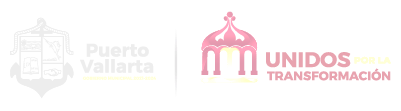 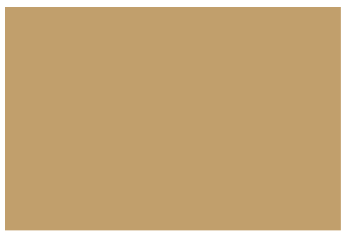 INDICEPAG.PRESENTACIÓN									3MARCO JURÍDICO 									3DIAGNOSTICO GENERAL 								4Misión										4Visión										4Organigrama									5OBJETIVO GENERAL DEL PROGRAMA						6DESARROLLO DEL PROGRAMA							7CALENDARIZACIÓN									8-9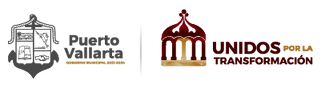 Presentación.El Programa presupuestario, es un instrumento de interés y propósito de este H. Ayuntamiento, el contar con herramientas suficientes y eficaces que permitan atender las necesidades de acuerdo a las funciones de la Administración Pública y de este modo impulsar y mantener el desarrollo administrativo municipal.El presente documento de planeación será un fortalecimiento institucional acorde a las metas de desarrollo previstas en nuestro plan municipal de desarrollo y gobernanza 2021- 2024, para una buena organización de todas las direcciones, departamentos y áreas de la administración municipal, para que de esta forma se logre mejorar el desempeño de las áreas de trabajo y los servicios ofrecidos a los ciudadanos sean de mejor calidad.Es por tal motivo que esta Dirección por medio de este instrumento coordinaremos acciones encaminadas a lograr cumplir con las metas propuestas en los programas llevados acabo de acuerdo a las áreas que conforman la Dirección de Seguridad Ciudadana.Marco Jurídico.CONSTITUCIÓN POLÍTICA DE LOS ESTADOS UNIDOS MEXICANOS Artículo 115.LEY DE PLANEACIÓN PARTICIPATIVA PARA EL ESTADO DE JALISCO Y SUS MUNICIPIOS. Artículo 12 Fracción II, Artículo 17 y el Artículo 88 Fracción II.LEY DEL GOBIERNO Y LA ADMINISTRACIÓN PÚBLICA MUNICIPAL DEL ESTADO DE JALISCO, Artículo 37 Fracción II.LEY DE TRANSPARENCIA Y ACCESO A LA INFORMACIÓN PÚBLICA DEL ESTADO DE JALISCO Y SUS MUNICIPIOS. Artículo 8 Fracción IV.REGLAMENTO ORGÁNICO DEL GOBIERNO Y LA ADMINISTRACIÓN PÚBLICA DEL MUNICIPIO DE PUERTO, Artículo 126 Fracción VIII.REGLAMENTO DE LA POLICÍA PREVENTIVA Y VIALIDAD PARA EL MUNICIPIO DE PUERTO VALLARTA, Artículo 31.DIAGNOSTICO GENERAL.La Dirección de Seguridad Ciudadana, al inicio de la actual administración presentaba carencias de estructura administrativa, recursos humanos, materiales e infraestructura en todas sus áreas pertinentes. Como parte de las actividades para generar un cambio radical, mejorar y al mismo tiempo cumplir cabalmente con las exigencias de la población en materia de Seguridad Pública; nos dimos a la tarea de realizar una restructuración completa en las oficinas de la misma Dirección, siendo así la correcta distribución de nuestro estado de fuerza vehicular, mobiliario y personal. Las áreas que componen las diferentes subdirecciones (Subdirección Administrativa, Subdirección Jurídica, Subdirección de la Academia y Subdirección de Vialidad) carecían de visión, puesto que sus actividades no tenían un objetivo en común; dando como resultado la decadencia administrativa y operativa. Es por eso que derivado de diversas actividades de visualización, búsqueda, reestructuración y una reingeniería de procesos en la Dirección de Seguridad Ciudadana, se presenta el siguiente programa presupuestario que vendrá a orientarnos y ver de una manera objetiva el destino de los recursos económicos para una correcta distribución que nos permita cumplir nuestros objetivos ante la sociedad del Municipio de Puerto Vallarta.  Misión.Salvaguardar los bienes y personas del Municipio de Puerto Vallarta a través de la ejecución de las funciones de prevención, reacción, investigación y vialidad, con policías de carrera, equipados con tecnología de punta y mediante el uso adecuado de los recursos, proporcionando un servicio de calidad a la población en general.Visión.Consolidar el nuevo modelo policial en la Dirección de Seguridad Ciudadana, mismo que implica: lograr la homologación al sistema municipal de seguridad pública; estar coordinado al 100% con el Sistema Estatal y Federal, de acuerdo a las acciones previstas en la normatividad Federal, Estatal y Municipal; contar con el sustento jurídico-administrativo adecuado a las disposiciones del sistema nacional de seguridad; contar con el personal profesional de carrera, con la formación, equipamiento y beneficios recibidos conforme a la normatividad vigente, certificado y con planes individuales de carrera; contar con una corporación con instalaciones estratégicas, contar con una estructura de operación territorial más amplia, con más sectores que cubran todo el Municipio, hacer más eficiente la atención del servicio de seguridad pública en las diferentes colonias, localidades y comunidades; estar operando el Programa de Plataforma México conectándose al 100% con el Sistema Nacional de Seguridad, hacer más eficiente y eficaz el ejercicio de la función Policial; y por último, contar con la participación social, privada y académica, a través de las estructuras oficiales conformadas por el Gobierno Municipal (Consejo Ciudadano de Seguridad Pública Municipal), siendo las instancias ciudadanas las que midan, mediante un catálogo de indicadores, la percepción de los habitantes del municipio en relación con la actuación de los elementos de la corporación.Organigrama de la Dirección de Seguridad Ciudadana.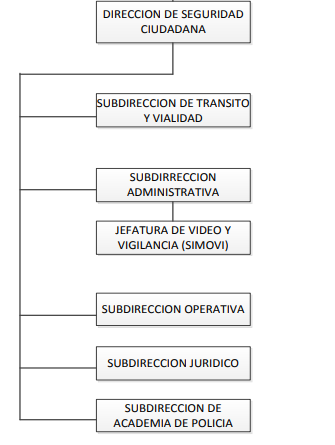 OBJETIVO GENERAL DEL PROGRAMADerivado de las funciones de esta Dirección de Seguridad Ciudadana, previstas en nuestro Reglamento Orgánico del Gobierno y la Administración Pública del Municipio de Puerto Vallarta, Jalisco, se ha determinado llevar a cabo siete programas, mismos que se mencionan a continuación;1.- Actividades realizadas para inhibir conductas antisociales y delictivas en el Municipio.	Consiste en establecer acciones encaminadas específicamente para mantener y asegurar la tranquilidad, paz y seguridad de los ciudadanos del Municipio. Esto a través de la aplicación de las leyes y reglamentos vigentes, y la recolección de datos que nos sirvan como una guía para establecer estrategias y directrices para el desarrollo de las actividades policiales mediante operativos contundentes, específicos y ordinarios.2.- Actividades realizadas para fortalecer el estado de fuerza de la seguridad pública, la formación profesional y la infraestructura para la vigilancia en el municipio vallartense.	Consiste en la gestión, compra, dotación y administración de recursos administrativos, humanos, de capacitación, infraestructura y materiales; esto con la finalidad de reforzar y al mismo tiempo contar con personal capacitado en formación, actualización y especialización del personal; contar con equipamiento actualizado, que nos permita la realización de las labores de Seguridad en el Municipio.   3.- Acciones ejecutadas para promover la Prevención del Delito y Seguridad Ciudadana.	Consiste en el acercamiento con las comunidades dentro del Municipio de Puerto Vallarta, mediante visitas a las colonias, vecino vigilante, entre otras. Así mismo, impartir cursos de capacitación a los planteles educativos para concientizar a la población infantil, juvenil y personas mayores del Municipio.         Lic. Rigoberto Flores Parra.                                                                    Lic. Rigoberto González Vieyra.					      Mtro. Luis Enrique Hurtado Gomar.__________________________________                                     ______________________________________                                             ____________________________________       Dirección de Seguridad Ciudadana                                                       Dirección de Seguridad Ciudadana						 Vo.Bo.  de la Dependencia Responsable                                               Vo.Bo.  Enlace Responsable del Programa                                            Vo.Bo.  de la Dirección de Desarrollo Institucional                   Nombre/Firma                                                                                           Nombre/Firma                                                                                                        Nombre/FirmaINFORMACION GENERALINFORMACION GENERALINFORMACION GENERALINFORMACION GENERALINFORMACION GENERALINFORMACION GENERALINFORMACION GENERALUnidad Administrativa responsable:       DIRECCIÓN DE SEGURIDAD CIUDADANA	Unidad Administrativa responsable:       DIRECCIÓN DE SEGURIDAD CIUDADANA	Unidad Administrativa responsable:       DIRECCIÓN DE SEGURIDAD CIUDADANA	Unidad Administrativa responsable:       DIRECCIÓN DE SEGURIDAD CIUDADANA	Unidad Administrativa responsable:       DIRECCIÓN DE SEGURIDAD CIUDADANA	Unidad Administrativa responsable:       DIRECCIÓN DE SEGURIDAD CIUDADANA	 Eje Rector:       Eje 1: Seguridad y Protección CivilObjetivo Estratégico: Garantizar la seguridad de todas las personas que habitan y transitan en el territorio Vallartense, generando espacios y entornos seguros, con orden público, cultura de la paz, respeto a los Derechos Humanos, y acciones coordinadas con los tres órdenes de gobierno y la sociedad civil.Objetivo Estratégico: Garantizar la seguridad de todas las personas que habitan y transitan en el territorio Vallartense, generando espacios y entornos seguros, con orden público, cultura de la paz, respeto a los Derechos Humanos, y acciones coordinadas con los tres órdenes de gobierno y la sociedad civil.Objetivo Estratégico: Garantizar la seguridad de todas las personas que habitan y transitan en el territorio Vallartense, generando espacios y entornos seguros, con orden público, cultura de la paz, respeto a los Derechos Humanos, y acciones coordinadas con los tres órdenes de gobierno y la sociedad civil.Objetivo Estratégico: Garantizar la seguridad de todas las personas que habitan y transitan en el territorio Vallartense, generando espacios y entornos seguros, con orden público, cultura de la paz, respeto a los Derechos Humanos, y acciones coordinadas con los tres órdenes de gobierno y la sociedad civil.Objetivo Estratégico: Garantizar la seguridad de todas las personas que habitan y transitan en el territorio Vallartense, generando espacios y entornos seguros, con orden público, cultura de la paz, respeto a los Derechos Humanos, y acciones coordinadas con los tres órdenes de gobierno y la sociedad civil.Objetivo Estratégico: Garantizar la seguridad de todas las personas que habitan y transitan en el territorio Vallartense, generando espacios y entornos seguros, con orden público, cultura de la paz, respeto a los Derechos Humanos, y acciones coordinadas con los tres órdenes de gobierno y la sociedad civil.Objetivo Estratégico: Garantizar la seguridad de todas las personas que habitan y transitan en el territorio Vallartense, generando espacios y entornos seguros, con orden público, cultura de la paz, respeto a los Derechos Humanos, y acciones coordinadas con los tres órdenes de gobierno y la sociedad civil.Nombre del Programa Presupuestario:   SEGURIDAD CIUDADANA.Nombre del Programa Presupuestario:   SEGURIDAD CIUDADANA.Nombre del Programa Presupuestario:   SEGURIDAD CIUDADANA.Nombre del Programa Presupuestario:   SEGURIDAD CIUDADANA.Nombre del Programa Presupuestario:   SEGURIDAD CIUDADANA.Nombre del Programa Presupuestario:   SEGURIDAD CIUDADANA.Nombre del Programa Presupuestario:   SEGURIDAD CIUDADANA.Propósito:  Que los habitantes y visitantes del municipio de Puerto Vallarta cuentan con un entorno social seguro.Propósito:  Que los habitantes y visitantes del municipio de Puerto Vallarta cuentan con un entorno social seguro.Propósito:  Que los habitantes y visitantes del municipio de Puerto Vallarta cuentan con un entorno social seguro.Propósito:  Que los habitantes y visitantes del municipio de Puerto Vallarta cuentan con un entorno social seguro.Propósito:  Que los habitantes y visitantes del municipio de Puerto Vallarta cuentan con un entorno social seguro.Propósito:  Que los habitantes y visitantes del municipio de Puerto Vallarta cuentan con un entorno social seguro.Propósito:  Que los habitantes y visitantes del municipio de Puerto Vallarta cuentan con un entorno social seguro.                                      DESGLOSE DE PROGRAMAS:                                      DESGLOSE DE PROGRAMAS:                                      DESGLOSE DE PROGRAMAS:                                      DESGLOSE DE PROGRAMAS:                                      DESGLOSE DE PROGRAMAS:PRESUPUESTONo.Componente.Indicador.Unidad de Medida.Meta.Monto Aprobado.Comentarios.1Actividades realizadas para inhibir conductas antisociales y delictivas en el Municipio.Promedio semestral de porcentaje de efectividad de actividades realizadas.Porcentaje.90%$92,258,316.50 (DSC)DIRECCIÓN DE SEG. CIUDADANA.2Actividades realizadas para fortalecer el estado de fuerza de la seguridad pública, la formación profesional y la infraestructura para la vigilancia en el municipio vallartense.Promedio semestral de porcentaje de efectividad de actividades realizadas.Porcentaje.90%$2,451,500.00 (ACADEMIA)$9,652,500.00 –(INFORMATICA)DIRECCIÓN DE SEG. CIUDADANA-ACADEMIA MUNICIPAL DE POLICÍA Y TRÁNSITO-SIMOVI (INFORMATICA).3Acciones ejecutadas para promover la Prevención del Delito y Seguridad Ciudadana.Promedio semestral de porcentaje de efectividad de actividades realizadas.Porcentaje.90%26,658,000.00 (DSC)DIRECCIÓN DE SEG. CIUDADANA-PREVENCIÓN DEL DELITO.TOTAL$131,020,316.50CALENDARIZACIÓN DE EJECUCION DE ACTIVIDADESCALENDARIZACIÓN DE EJECUCION DE ACTIVIDADESCALENDARIZACIÓN DE EJECUCION DE ACTIVIDADESCALENDARIZACIÓN DE EJECUCION DE ACTIVIDADESCALENDARIZACIÓN DE EJECUCION DE ACTIVIDADESCALENDARIZACIÓN DE EJECUCION DE ACTIVIDADESCALENDARIZACIÓN DE EJECUCION DE ACTIVIDADESCALENDARIZACIÓN DE EJECUCION DE ACTIVIDADESCALENDARIZACIÓN DE EJECUCION DE ACTIVIDADESCALENDARIZACIÓN DE EJECUCION DE ACTIVIDADESCALENDARIZACIÓN DE EJECUCION DE ACTIVIDADESCALENDARIZACIÓN DE EJECUCION DE ACTIVIDADESCALENDARIZACIÓN DE EJECUCION DE ACTIVIDADESCALENDARIZACIÓN DE EJECUCION DE ACTIVIDADESCALENDARIZACIÓN DE EJECUCION DE ACTIVIDADESCALENDARIZACIÓN DE EJECUCION DE ACTIVIDADESCALENDARIZACIÓN DE EJECUCION DE ACTIVIDADESCALENDARIZACIÓN DE EJECUCION DE ACTIVIDADESComponente 1:  Actividades realizadas para inhibir conductas antisociales y delictivas en el Municipio.Componente 1:  Actividades realizadas para inhibir conductas antisociales y delictivas en el Municipio.Componente 1:  Actividades realizadas para inhibir conductas antisociales y delictivas en el Municipio.Componente 1:  Actividades realizadas para inhibir conductas antisociales y delictivas en el Municipio.Componente 1:  Actividades realizadas para inhibir conductas antisociales y delictivas en el Municipio.Componente 1:  Actividades realizadas para inhibir conductas antisociales y delictivas en el Municipio.Componente 1:  Actividades realizadas para inhibir conductas antisociales y delictivas en el Municipio.Componente 1:  Actividades realizadas para inhibir conductas antisociales y delictivas en el Municipio.Componente 1:  Actividades realizadas para inhibir conductas antisociales y delictivas en el Municipio.Componente 1:  Actividades realizadas para inhibir conductas antisociales y delictivas en el Municipio.Componente 1:  Actividades realizadas para inhibir conductas antisociales y delictivas en el Municipio.Componente 1:  Actividades realizadas para inhibir conductas antisociales y delictivas en el Municipio.Componente 1:  Actividades realizadas para inhibir conductas antisociales y delictivas en el Municipio.Componente 1:  Actividades realizadas para inhibir conductas antisociales y delictivas en el Municipio.SEMAFORIZACIÓNSEMAFORIZACIÓNSEMAFORIZACIÓNAutoridad responsableActividadesProgramadasEneFebMarAbrMayJunJulAgoSepOctNovDicVerdeAmarilloRojo1.1 Atención mediante operativos a las incidencias delictivas informadas.35333333333332Subdirección Operativa.1.2 Creación de mapas de índice delictivo para la pronta identificación de zonas delictivas.12111111111111Unidad de Análisis y Captura.CALENDARIZACIÓN DE EJECUCION DE ACTIVIDADESCALENDARIZACIÓN DE EJECUCION DE ACTIVIDADESCALENDARIZACIÓN DE EJECUCION DE ACTIVIDADESCALENDARIZACIÓN DE EJECUCION DE ACTIVIDADESCALENDARIZACIÓN DE EJECUCION DE ACTIVIDADESCALENDARIZACIÓN DE EJECUCION DE ACTIVIDADESCALENDARIZACIÓN DE EJECUCION DE ACTIVIDADESCALENDARIZACIÓN DE EJECUCION DE ACTIVIDADESCALENDARIZACIÓN DE EJECUCION DE ACTIVIDADESCALENDARIZACIÓN DE EJECUCION DE ACTIVIDADESCALENDARIZACIÓN DE EJECUCION DE ACTIVIDADESCALENDARIZACIÓN DE EJECUCION DE ACTIVIDADESCALENDARIZACIÓN DE EJECUCION DE ACTIVIDADESCALENDARIZACIÓN DE EJECUCION DE ACTIVIDADESCALENDARIZACIÓN DE EJECUCION DE ACTIVIDADESCALENDARIZACIÓN DE EJECUCION DE ACTIVIDADESCALENDARIZACIÓN DE EJECUCION DE ACTIVIDADESCALENDARIZACIÓN DE EJECUCION DE ACTIVIDADESComponente 2:   Actividades realizadas para fortalecer el estado de fuerza de la seguridad pública, la formación profesional y la infraestructura para la vigilancia en el municipio vallartense.Componente 2:   Actividades realizadas para fortalecer el estado de fuerza de la seguridad pública, la formación profesional y la infraestructura para la vigilancia en el municipio vallartense.Componente 2:   Actividades realizadas para fortalecer el estado de fuerza de la seguridad pública, la formación profesional y la infraestructura para la vigilancia en el municipio vallartense.Componente 2:   Actividades realizadas para fortalecer el estado de fuerza de la seguridad pública, la formación profesional y la infraestructura para la vigilancia en el municipio vallartense.Componente 2:   Actividades realizadas para fortalecer el estado de fuerza de la seguridad pública, la formación profesional y la infraestructura para la vigilancia en el municipio vallartense.Componente 2:   Actividades realizadas para fortalecer el estado de fuerza de la seguridad pública, la formación profesional y la infraestructura para la vigilancia en el municipio vallartense.Componente 2:   Actividades realizadas para fortalecer el estado de fuerza de la seguridad pública, la formación profesional y la infraestructura para la vigilancia en el municipio vallartense.Componente 2:   Actividades realizadas para fortalecer el estado de fuerza de la seguridad pública, la formación profesional y la infraestructura para la vigilancia en el municipio vallartense.Componente 2:   Actividades realizadas para fortalecer el estado de fuerza de la seguridad pública, la formación profesional y la infraestructura para la vigilancia en el municipio vallartense.Componente 2:   Actividades realizadas para fortalecer el estado de fuerza de la seguridad pública, la formación profesional y la infraestructura para la vigilancia en el municipio vallartense.Componente 2:   Actividades realizadas para fortalecer el estado de fuerza de la seguridad pública, la formación profesional y la infraestructura para la vigilancia en el municipio vallartense.Componente 2:   Actividades realizadas para fortalecer el estado de fuerza de la seguridad pública, la formación profesional y la infraestructura para la vigilancia en el municipio vallartense.Componente 2:   Actividades realizadas para fortalecer el estado de fuerza de la seguridad pública, la formación profesional y la infraestructura para la vigilancia en el municipio vallartense.Componente 2:   Actividades realizadas para fortalecer el estado de fuerza de la seguridad pública, la formación profesional y la infraestructura para la vigilancia en el municipio vallartense.SEMAFORIZACIÓNSEMAFORIZACIÓNSEMAFORIZACIÓNAutoridad responsableActividadesProgramadasEneFebMarAbrMayJunJulAgoSepOctNovDicVerdeAmarilloRojo2.1 Incrementar el Número de personal policial.60000000060000Subdirección Administrativa.2.2 Dotar al personal en general de uniformes laborales.1000000001000Subdirección Administrativa.2.3 Compra de armamento, municiones y cargadores.1000010000000Jefatura de Armamento y Municiones.2.4 Contratación de personal administrativo.010000000000Subdirección Administrativa.2.5 Cursos para capacitación de actualización de personal.6000330000000Subdirección de Academia Municipal de Policía y Tránsito.2.6 Cursos para capacitación de especialización de personal.7000033100000Subdirección de Academia Municipal de Policía y Tránsito.2.7 Cursos para capacitación de Formación Inicial.1001000000000Subdirección de Academia Municipal.CALENDARIZACIÓN DE EJECUCION DE ACTIVIDADESCALENDARIZACIÓN DE EJECUCION DE ACTIVIDADESCALENDARIZACIÓN DE EJECUCION DE ACTIVIDADESCALENDARIZACIÓN DE EJECUCION DE ACTIVIDADESCALENDARIZACIÓN DE EJECUCION DE ACTIVIDADESCALENDARIZACIÓN DE EJECUCION DE ACTIVIDADESCALENDARIZACIÓN DE EJECUCION DE ACTIVIDADESCALENDARIZACIÓN DE EJECUCION DE ACTIVIDADESCALENDARIZACIÓN DE EJECUCION DE ACTIVIDADESCALENDARIZACIÓN DE EJECUCION DE ACTIVIDADESCALENDARIZACIÓN DE EJECUCION DE ACTIVIDADESCALENDARIZACIÓN DE EJECUCION DE ACTIVIDADESCALENDARIZACIÓN DE EJECUCION DE ACTIVIDADESCALENDARIZACIÓN DE EJECUCION DE ACTIVIDADESCALENDARIZACIÓN DE EJECUCION DE ACTIVIDADESCALENDARIZACIÓN DE EJECUCION DE ACTIVIDADESCALENDARIZACIÓN DE EJECUCION DE ACTIVIDADESCALENDARIZACIÓN DE EJECUCION DE ACTIVIDADESComponente 3:  Acciones ejecutadas para promover la Prevención del Delito y Seguridad Ciudadana.Componente 3:  Acciones ejecutadas para promover la Prevención del Delito y Seguridad Ciudadana.Componente 3:  Acciones ejecutadas para promover la Prevención del Delito y Seguridad Ciudadana.Componente 3:  Acciones ejecutadas para promover la Prevención del Delito y Seguridad Ciudadana.Componente 3:  Acciones ejecutadas para promover la Prevención del Delito y Seguridad Ciudadana.Componente 3:  Acciones ejecutadas para promover la Prevención del Delito y Seguridad Ciudadana.Componente 3:  Acciones ejecutadas para promover la Prevención del Delito y Seguridad Ciudadana.Componente 3:  Acciones ejecutadas para promover la Prevención del Delito y Seguridad Ciudadana.Componente 3:  Acciones ejecutadas para promover la Prevención del Delito y Seguridad Ciudadana.Componente 3:  Acciones ejecutadas para promover la Prevención del Delito y Seguridad Ciudadana.Componente 3:  Acciones ejecutadas para promover la Prevención del Delito y Seguridad Ciudadana.Componente 3:  Acciones ejecutadas para promover la Prevención del Delito y Seguridad Ciudadana.Componente 3:  Acciones ejecutadas para promover la Prevención del Delito y Seguridad Ciudadana.Componente 3:  Acciones ejecutadas para promover la Prevención del Delito y Seguridad Ciudadana.SEMAFORIZACIÓNSEMAFORIZACIÓNSEMAFORIZACIÓNAutoridad responsableActividadesProgramadasEneFebMarAbrMayJunJulAgoSepOctNovDicVerdeAmarilloRojo3.1 Reuniones realizadas de proximidad social en las colonias.82686688888880Jefatura de Prevención del Delito.3.2 Cursos de capacitación en los planteles educativos.32345254204440Jefatura de Prevención del Delito.